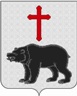 СОВЕТ ДЕПУТАОВ МУНИЦИПАЛЬНОГО ОБРАЗОВАНИЯ                                                      СЕЛЬСКОЕ ПОСЕЛЕНИЕ  «МЕДВЕДЕВО»                                                                                РЖЕВСКОГО РАЙОНА ТВЕРСКОЙ ОБЛАСТИ	РЕШЕНИЕ30.10.2020                                                                                                                            № 64О передаче осуществления части полномочий по решению вопросов в части исполнения Федерального закона «О контрактной системе в сфере закупок товаров, работ, услуг для обеспечения государственных и муниципальных нужд» от 05.04.2013 №44-ФЗ Администрации Ржевского района на 2021 годЗаслушав и обсудив обоснование передачи осуществления части полномочий администрации сельского поселения «Медведево» Ржевского района Тверской области по решению вопросов в части исполнения федерального закона «О контрактной системе в сфере закупок товаров, работ, услуг для обеспечения государственных и муниципальных нужд» от 05.04.2013 №44-ФЗ Администрации Ржевского района Тверской области, руководствуясь Федеральным законом от 6 октября 2003 года № 131 - ФЗ «Об общих принципах организации местного самоуправления в Российской Федерации, Бюджетным кодексом Российской Федерации, Уставом сельского поселения «Медведево» Ржевского района Тверской области, Решением Собрания депутатов Ржевского района от 18.12.2014 г. № 374 «Об утверждении Порядка заключения Соглашений о передаче отдельных полномочий по решению вопросов местного значения между органами местного самоуправления Ржевского района Тверской области и органами местного самоуправления сельских поселений Ржевского района», Совет депутатов муниципального образования сельское поселение «Медведево» Ржевского района Тверской области РЕШИЛ:1. Администрации сельского поселения «Медведево» Ржевского района передать Администрации Ржевского района осуществление части своих полномочий по решению вопросов сельского поселения в части исполнения федерального закона «О контрактной системе в сфере закупок товаров, работ, услуг для обеспечения государственных и муниципальных нужд» от 05.04.2013. №44-ФЗ на 2021 год:- проверка на полноту и качество представленных документов, а также на соответствие плану графику закупок;- формирование документации (аукционной, конкурсной, по запросам котировок, по запросам предложений);  - размещение информации в единой информационной системе о проведении закупки (извещение, документацию);- проведение процедур закупки в электронной форме;- формирование и направление победителю процедуры закупки контракта, гражданско-правового договора в единой информационной системе при наличии доверенности от Администрации сельского поселения на руководителя Уполномоченного органа;- направление сведений в единую информационную систему о заключенном контракте, гражданско-правовом договоре в единый реестр контрактов, гражданско-правовых договоров при наличии доверенности от Администрации сельского поселения на руководителя Уполномоченного органа;- направление информации об исполнении (этапов исполнения) контрактов, гражданско-правовых договоров при наличии доверенности от Администрации сельского поселения на руководителя Уполномоченного органа и своевременной передачи копий документов о проведенной экспертизе результатов исполнения муниципального контракта, документов о приемке товаров, работ, услуг, а также платежных поручений от Администрации сельского поселения руководителю Уполномоченного органа.2. Администрации сельского поселения «Медведево» Ржевского района заключить соглашение с Администрацией Ржевского района о передаче ей осуществления части своих полномочий сроком на срок с 01.01.2021 г. по 31.12.2021 г., согласно пункту 1 данного решения.3. Материальные ресурсы, финансовые средства, необходимые для осуществления передаваемых полномочий, не передаются Администрацией сельского поселения «Медведево» Ржевского района Администрации Ржевского района.            4. Настоящее Решение вступает с силу со дня его подписания, подлежит обнародованию в установленном законом порядке и размещению на официальном сайте в информационно- телекоммуникационной сети Интернет.           5. Контроль за исполнением данного решения возложить на депутатскую комиссию по бюджету и налогам.Глава сельского поселения «Медведево»Ржевского района Тверской области                           			 Д.А.СамаринПредседатель Совета депутатов сельского поселения «Медведево»					М.А.Беляева 